TASSI DI ASSENZA E DI PRESENZA DEL PERSONALE 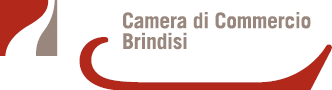 MARZO 2020Art. 21 della L 18 giugno 2009 n. 69Circolare Dipartimento Funzione Pubblica n. 3 del 17.7.2009Circolare Dipartimento Funzione Pubblica n. 5 del 12.10.2009TASSO DI ASSENZA (escluse maternità e ferie)TASSO DI ASSENZATASSO DI PRESENZASEG. GEN f.f.., SEGRETERIE  E UFFICI STAFF16,67%22,73%77,27%S.G.f.f. + Dipendenti in servizio n. 2AREA I AMMINISTRATIVA CONTABILE E ANAGRAFICA10,35%21,72%78,28%Dipendenti in servizio n. 18AREA II REGOLAZIONE DEL MERCATO E ECONOMIA LOCALE31,17%39,61%                60,39%Dipendenti in servizio n. 7TOTALE19,40%28,02%71,98%